MR-LABELMR-LABELMR-LABELMR-LABELMR-LABELMR-LABELMR-LABELMR-LABELMR-LABELMR-LABEL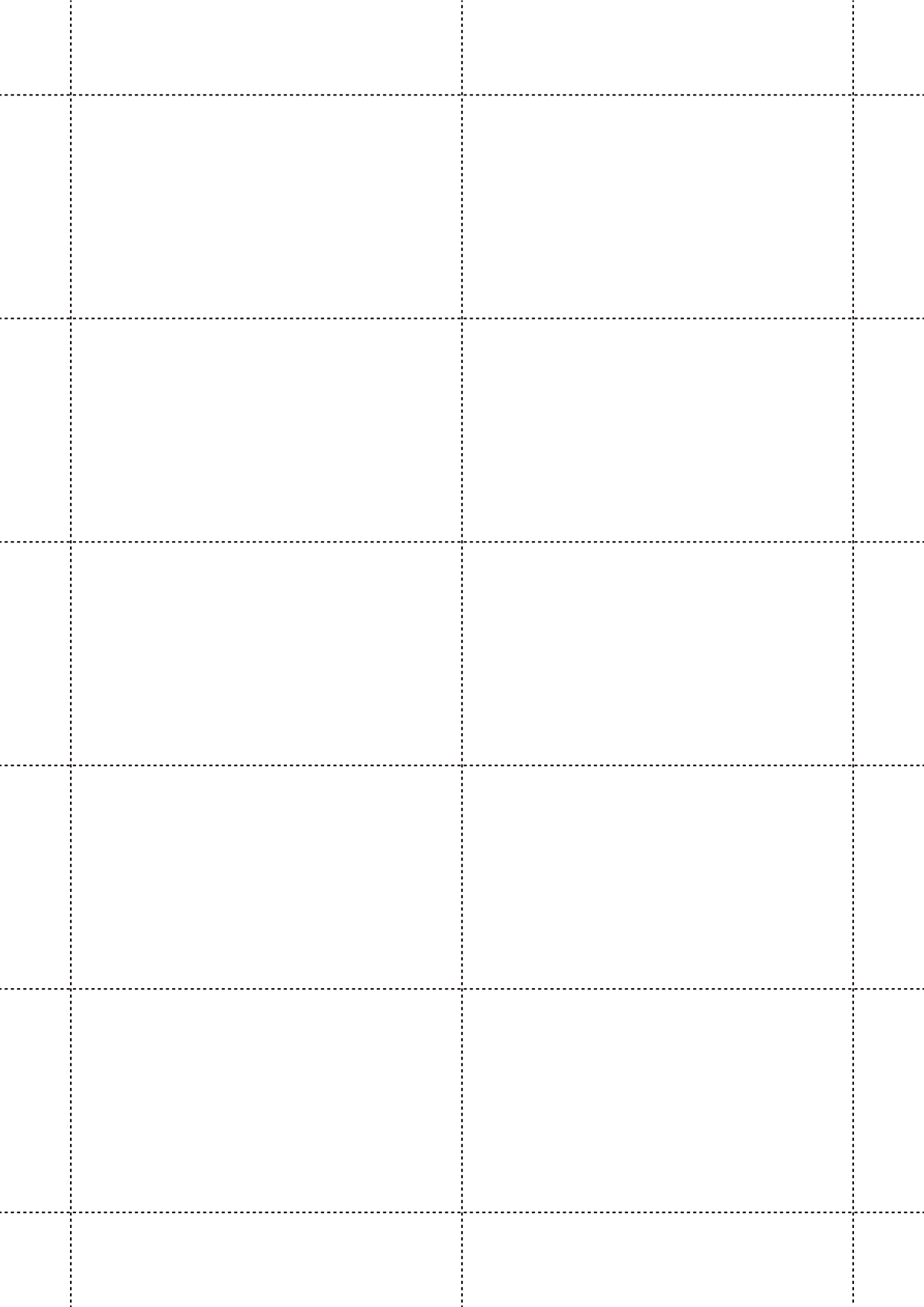 